Vypracujte otázky: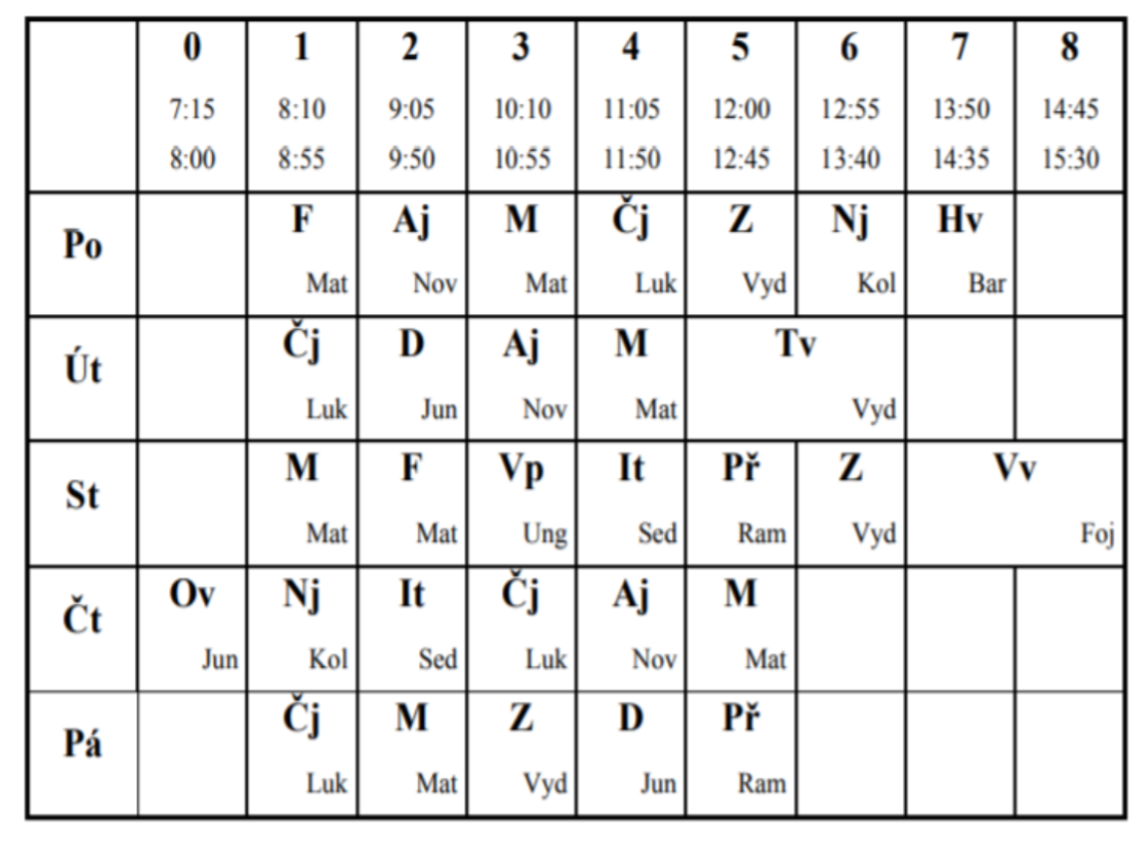 1.Vybarvěte správnou odpověď. Paní učitelka Junková vyučuje občanskou výchovu a dějepis. ANO NE Příjmení jednoho učitele začíná na stejné písmeno jako název předmětu, který vyučuje. ANO NE Každý učitel nebo učitelka vyučuje dva předměty. ANO NE Jak se jmenují učitelé cizích jazyk? a) Novotná b) Kolář a Novotná c) Kolář, Novotná a Lukášová Které dva dny jsou žáci ve škole stejný počet vyučovacích hodin? a) pondělí, čtvrtek b) úterý, pátek c) úterý, čtvrtek Který předmět mají žáci nejčastěji? a) český jazyk b) matematiku c) anglický jazyk 2. Odpovězte na otázky. Mezi kterými předměty mají žáci v pátek velkou přestávku? ______________________________ V kolik hodin žákům nejčastěji končí vyučování? ______________________________________ Petr v úterý zaspal a doběhl do školy až v 11:00. Které předměty nestihl? __________________________________________________________ Kolik dní v týdnu se žáci potkají v hodině s panem učitelem Vydrou? __________________